	ПАМЯТКА ДЛЯ РОДИТЕЛЕЙ	«Секреты воспитания вежливого ребенка»Ваш ребенок будет вежлив и воспитан, если Вы, уважаемые родители будете соблюдать  следующие правила:Ведите себя деликатно по отношению к окружающим и в том числе к своим детям.Никогда не оскорбляйте человеческого  достоинства сына или дочери, не кричите на  ребенка не говорите при нем грубые слова ни в коем случае не принимайте в качестве  воспитательной меры физические наказания.Не делайте бесконечных замечаний по пустяковым поводам, где возможно, поощряйте самостоятельность ребенкаПредъявляйте к детям единые требования. Если кто-то из взрослых не согласен с замечаниями другого, то обсуждайте это в отсутствии ребенка.Уважайте достоинство маленького человека, исключив в речи выражения: « Ты еще мал»,« Тебе еще рано».Не забывайте говорить ребенку: « Доброе  утро!», « Спокойной ночи»,      « Благодарю за помощь».Правила культурного поведения необходимо прививать  детям систематически, а не от случая к  случаю. 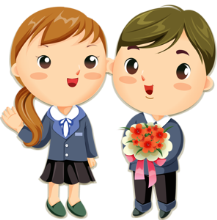 